Coude, tréfilé avec joint roulant 30° B30-200Unité de conditionnement : 1 pièceGamme: K
Numéro de référence : 0055.0337Fabricant : MAICO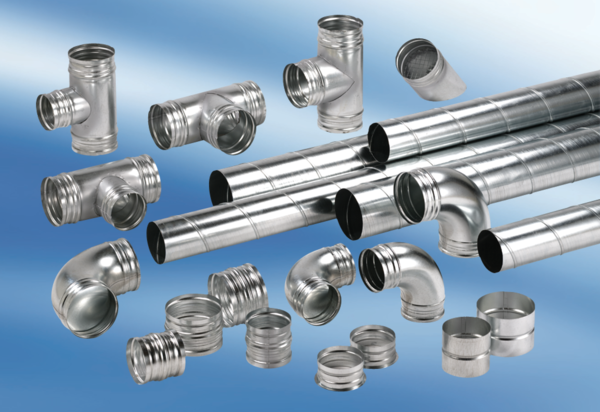 